П О Л О Ж Е Н И Ео проведении фестиваля в рамках Открытого Кубка Мэра города Вологды по фигурному катанию на конькахI. Цели и задачи.Соревнования проводятся по одиночному катанию в целях:- популяризации и развития фигурного катания на коньках среди детей;- привлечение внимания общественности и соответствующих организаций к любительскому уровню детского фигурного катания на коньках, пропаганде здорового образа жизни;- совершенствования спортивного мастерства занимающихся фигурным катанием;- приобретения соревновательной практики;- обмена опытом работы тренеров-преподавателей.II. Сроки и место проведения соревнований.Соревнования проводятся:  с 17 по 18 октября 2019 г. на базе МАУ «Ледовый дворец» по адресу: г. Вологда ул. Пугачева д. 44.Мандатная комиссия состоится: 17 октября 2019 г. с 17.00 до19.00 в здании МАУ «Ледовый дворец».Жеребьевка стартовых номеров будет проведена автоматически в программе ISU Calc FS.III. Руководство и непосредственная ответственность по проведению соревнований.Общее руководство подготовкой и проведением соревнований осуществляет Управление физической культуры и массового спорта  Администрации г. Вологды.Непосредственное проведение соревнований возлагается на МБУДО ДЮСШ «Юность» и главную судейскую коллегию.Главная судейская коллегия:Главный судья соревнований Н.А. ЗаседателеваГлавный секретарь соревнований Л.Н. КубасоваСудейская бригада состоит из судей, включенных в список официальных лиц для судейства, утвержденный на данный сезон ФФККР.Согласно правилам Международного Союза Конькобежцев (ISU), организаторы соревнований не несут ответственности за травмы и ущерб здоровью полученных участниками соревнований. Данная ответственность возлагается на самих спортсменов, их родителей и организации, заявившие для участия в соревнованиях соответствующих спортсменов.IV. Программа соревнований.Соревнования проводятся среди мальчиков и девочек 2014 - 2012 г.р. по программе «Юный фигурист».Судейство осуществляется по действующей системе ISU.V. Участники соревнований, порядок допуска.К участию в соревнованиях допускаются спортсмены спортивных школ, клубов и секций г. Вологды, Вологодской области и городов России.Предварительные заявки на участие принимаются до 10 октября 2019 г. на электронную почту: ffkk-vologda@mail.ru.Организация, проводящая соревнования, вправе отказать в приеме на соревнования или допустить большее количество участников. Организаторы соревнований вправе поменять количество участников и количество разрядов, согласно отведенному времени.Окончательное количество участников в разрядах определяется по срокам подачи заявок.На мандатную комиссию представитель организации обязан подать на каждого участника следующие документы:- оригинал именной заявки установленной формы (заверенной печатями спортивной организации и врачебно-физкультурного диспансера);- зачетные классификационные книжки спортсменов;- страховые полисы спортсменов от несчастных случаев (оригинал);- свидетельство о рождении или паспорт (оригинал).В случае не предоставления полного пакета документов, спортсмен не допускается к участию в соревнованиях. В случае, если представитель команды не может присутствовать на мандатной комиссии, необходимый пакет документов на спортсменов может быть представлен (по предварительному согласованию с главным судьей соревнований)в секретариат в день начала соревнований не позднее, чем за 1 час до начала соревнований. VI. Награждение.Победители и призеры соревнований награждаются грамотами Управления физической культуры и массового спорта Администрации г. Вологды и медалями. VII. Требования к музыкальному сопровождению.Каждый участник должен иметь качественную запись музыкального сопровождения своих программ на CD-R или флеш-карте с указанием фамилии и имени участника, спортивной организации, разряда и времени звучания.Запасной CD рекомендуется иметь у лица, сопровождающего Участника на старте.Музыкальное сопровождение программ сдается до начала проведения соревнований по каждому разряду.VIII.Этикет.Все участники, тренеры и гости соревнований обязаны строго соблюдать Правила соревнований. Запрещено кидать на лед посторонние предметы (игрушки, цветы, шоколад и прочее).IX.Условия финансированияДополнительное финансовое обеспечение, связанное с организационными расходами по подготовке и проведению соревнований может осуществляться за счет внебюджетных источников.Расходы по командированию участников соревнований (проезд, суточные в пути, питание, проживание в период проведения соревнований и страхование) обеспечивают командирующие организации.Бронированием мест в гостиницах команды занимаются самостоятельно.Данное положение является официальным вызовом на соревнования.Контактные телефоны: Русинов Александр Валерьевич (тел.+7 921 231 20 01)Кубасова Любовь Николаевна (тел. +7 921 123 16 19)Форма заявки:Именная заявкакоманды   _______________________________________________________________на участие в Открытом Кубке г. Вологды по фигурному катанию на коньках.Руководитель организации ___________________Тренер ___________________Всего к соревнованиям допущено ____ участников. Врач __________ /_____________ / «____» _____________ ______ года.                 м.п.Исх. №4  от 13.09.2019 годаВызов для участия в  соревнованияхУважаемые коллеги!             ВГОО ФФКК г. Вологды  приглашает Вашу команду принять участие в Фестивале в рамках Открытого Кубка Мэра города Вологды по фигурному катанию на коньках.		Фестиваль проводится в г. Вологде с 17 по 18 октября 2019 г. на базе МАУ «Ледовый Дворец» по адресу: г. Вологда, ул. Пугачева, д.44Соревнования проводятся согласно Правилам, утверждённым Президиумом ФФКК России и в соответствии с требованиями ЕВСК 2019 -2022 года.В целях дополнительного финансирования призового фонда, оплаты работы судейской бригады и покрытия иных организационных расходов по подготовке и проведению соревнований каждый участник оплачивает благотворительный взнос: 2700 рублей.Благотворительный взнос за участие в соревнованиях спортсменами должен быть внесен на счет ВГОО ФФКК за всех членов команды одной суммой до 10 октября 2019 года. Кроме того, на электронную почту ВГОО ФФКК, или СМС, или сообщением в приложении Viber или WhatsApp, необходимо прислать фото или копию квитанции об оплате, сообщение о том, за какую команду был сделан платеж, сколько участников по юношеским и сколько по спортивным разрядам.  В случае снятия спортсмена с соревнований после 10 октября 2019 года по причине болезни, дисквалификации или любой другой причине – благотворительный взнос не возвращается. Возможна замена данного спортсмена по согласованию с представителем Главной судейской коллегии. Огромная просьба!Вносить благотворительный взнос ПО ПЛАТЕЖНОМУ ПОРУЧЕНИЮ, УКАЗАННОМУ НИЖЕ!!!Либо указывать в платежном поручении в «назначении платежа» - ЦЕЛЕВОЕ ПОЖЕРТВОВАНИЕ НА ВЕДЕНИЕ УСТАВНОЙ ДЕЯТЕЛЬНОСТИТелефон для СМС, Viber, WhatsApp - +7 (921) 231-20-01 (Русинов Александр)Электронная почта ВГОО ФФКК – ffkk-vologda@mail.ru Благодарим за сотрудничество. Президент ВГОО ФФКК г. Вологды					Русинов А.В.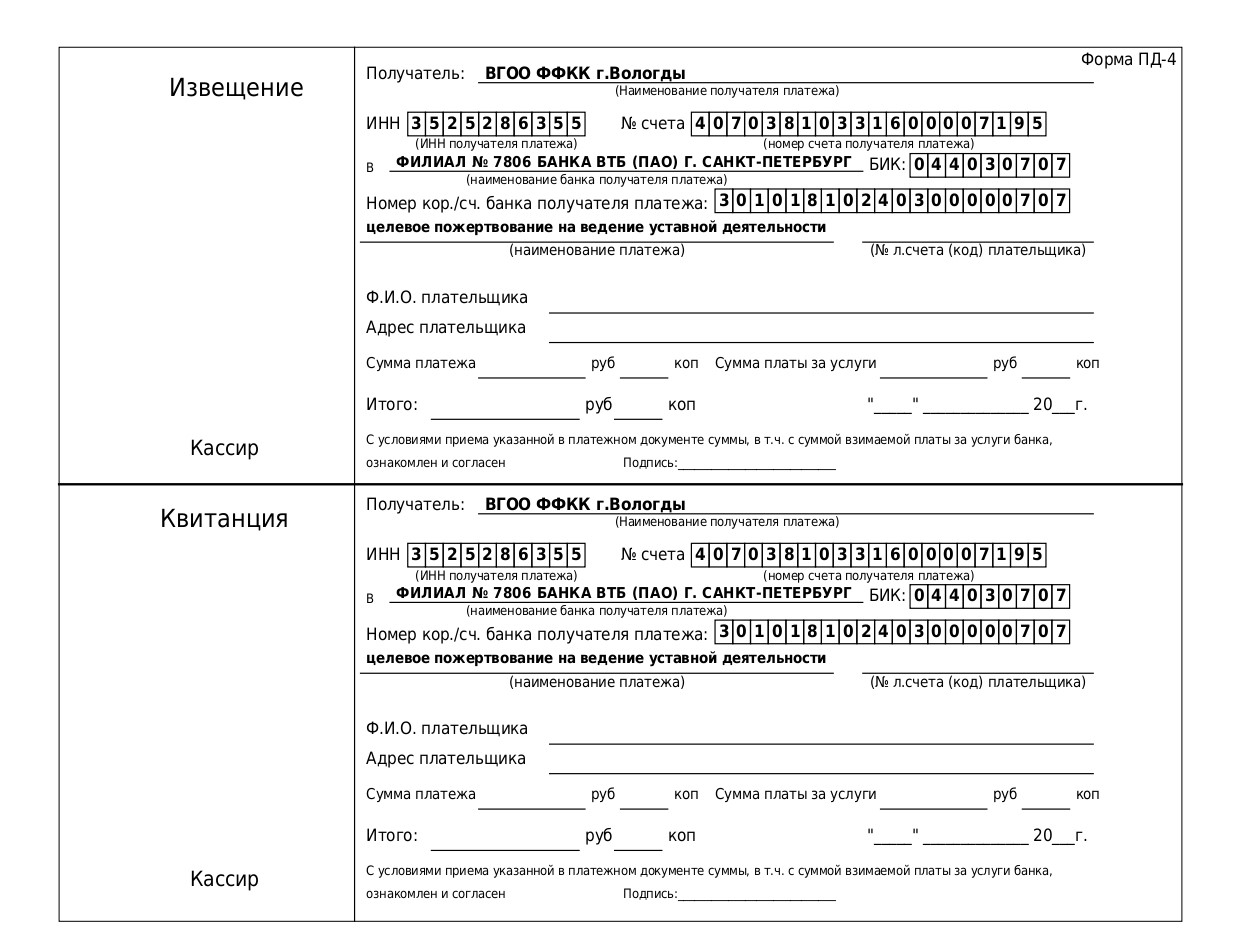 УТВЕРЖДАЮПрезидент ВГОО ФФКК г. Вологды_______________ А. В. Русинов«_____» _____________  2019 года№ п/пФамилия, имя, отчество участникаГод рожденияИмеет разрядОргани-зацияРазряд, по которому выступаетТренерВиза врача12Вологодская городская общественная организация«Федерация фигурного катания на коньках г. Вологды»(ВГОО ФФКК г. Вологды)ул. Чехова , д.4 -97  г. Вологда. 160009тел. +79212314597, +79211231619 E-mail: ffkk-vologda@mail.ruОГРН 1133500000501  ИНН / КПП 3525286355 / 352501001р/сч 40703810331600007195  Филиал № 7806 ВТБ 24 (ПАО) г. Санкт - Петербург, БИК 044030707     к/сч 30101810240300000707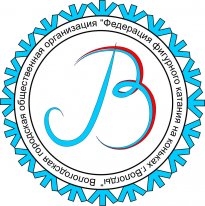 